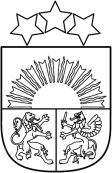 Valsts policijas koledžaRīgāGrozījums Valsts policijas koledžas 2012.gada 23.jūlija iekšējos noteikumos Nr.19 “Valsts policijas koledžas iekšējās kārtības noteikumi”Izdoti saskaņā ar Valsts pārvaldes iekārtas likuma72. panta pirmās daļas 2. punktu Izdarīt Valsts policijas koledžas 2012.gada 23.jūlija iekšējos noteikumos Nr.19 “Valsts policijas koledžas iekšējās kārtības noteikumi” grozījumu un izteikt 37.2 punktu šādā redakcijā:“37.2 Nodarbinātajam  atbilstoši   Darba    likuma    151.panta    pirmās   daļas 3.punktam piešķir papildatvaļinājumu šādā apmērā:37.2  1. vienu darba dienu - ja nodarbinātā aprūpē ir viens bērns vecumā līdz 14 gadiem;37.2  2. divas darba dienas - ja nodarbinātā aprūpē ir divi bērni vecumā līdz 14 gadiem.”.Saskaņots ar Valsts policiju 2019.gada 3.decembrī (atzinums Nr.20/628461)Direktore									D.TarāneŠIS DOKUMENTS IR PARAKSTĪTS AR ELEKTRONISKO PARAKSTU UN SATUR LAIKA ZĪMOGUAļona Pavlova, 67219634alona.pavlova@koledza.vp.gov.lv09.12.2019NOSŪTĪŠANAS UZDEVUMS:Sagatavoja:Valsts policijas koledžasNodrošinājuma nodaļas                                                                               A.Pavlova Vecākā speciāliste09.12.2019.11.12.2019                                             Iekšējie noteikumi Nr. 18VPK Nodrošinājuma nodaļa (dokumentu pārvaldības struktūrvienība)- 1 eks.VPK direktora vietnieks (studiju un mācību jautājumos)- 1 eks.VPK direktora vietnieks (dienesta un administratīvajos jautājumos)- 1 eks.VPK Izglītības koordinācijas nodaļa- 1 eks.VPK Tiesību zinātņu katedra- 1 eks.VPK Policijas tiesību katedra- 1 eks.VPK Humanitārā katedra- 1 eks.VPK Sporta katedra- 1 eks.VPK Profesionālās pilnveides nodaļa- 1 eks.VPK Kinoloģijas nodaļa- 1 eks.VPK Latgales filiāle- 1 eks.Kopā:   11 eks.